Algebra 1 Practice Final (I will be choosing 30 of these!)	(Chapters 7-9) 1. Express the area of the triangle as a monomial.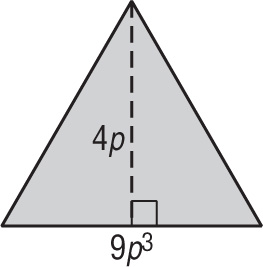 2. Simplify 3. Solve  = 125.4. Solve (7.5 × )(3.2 × ).  Write your answer in both standard and scientific notation.5. The population of Las Vegas, Nevada has been increasing at an annual rate of 5.0%. If the population of Las Vegas was 386,575 in 1998, predict its population in 2016.6. A new motor home costs $75,000. It is expected to depreciate 7% each year. Find the value of the motor home in 5 years.7. Write an equation for the nth term of the geometric sequence 	–4, 8, –16, 32, … .	8. Find (3 – 8c + 5) – ( – 8c – 6).9. Solve x(x + 3) – 2 = 2 + x(x + 1).Find each product.10. (x – 2)(x + 9)11. (3x + 2)(4 – 2x – 7).12. 13. (3y + 4z)(3y – 4z)1. __________________________2. __________________________3. __________________________4. __________________________5. __________________________6. __________________________7. __________________________8. __________________________9. __________________________10. _________________________11. _________________________12. _________________________13. _________________________Algebra 1 Practice Final (continued)Factor each polynomial.	14. 12z – 24z + 1615.  + 12m – 2816. 3 – 20p + 1217. 3 – 7518. The area of a square is 25 + 70x + 49 square inches. What is the length of the side of the square?Solve each equation.19. 10 = –20y20.  = 13y – 4221.  + 64 = 16m22. Write the equation of the axis of symmetry, and find the coordinates of the vertex of the graph of y =  + 10x + 16. Then graph y =  + 10x + 16.23. Find the value of c that makes  – 26x + c a perfect square trinomial.24. State the value of the discriminant for 2 +  5x + 2 = 0.25. Solve 5 + 13x = 6 by using the Quadratic Formula. Round to the nearest tenth if necessary.(Chapters 10–12)Simplify each expression.26. 27. 28. 3 +  – 229. ( – 4) ( + 4)14. _________________________15. _________________________16. _________________________17. _________________________18. _________________________19. _________________________20. _________________________21. _________________________22. _________________________23. _________________________24. _________________________25. _________________________26. _________________________27. _________________________28. _________________________29. _________________________Algebra 1 Practice Final	SCORE ______________30. Solve  + 3 = 731. Determine whether side measures 7, 5, and  form a right triangle. 
Justify your answer.32. Solve  = x + 3.33. Write an inverse variation equation that relates x and y if y = 0.8 when x = 1.8. Then find y when x = 4.8.34. Simplify . State the excluded value(s) of x.Find each sum, difference, product or quotient.35.  · .36.  ÷ .37.  + 38.  – 39. Solve  –  = .  State any extraneous solutions.40. Simplify .30. _______________________31. ______________________  32. ______________________ 33. ______________________ 34. ______________________ 35. ______________________36. ______________________37. ______________________38. ______________________39. ______________________ 40. _____________________